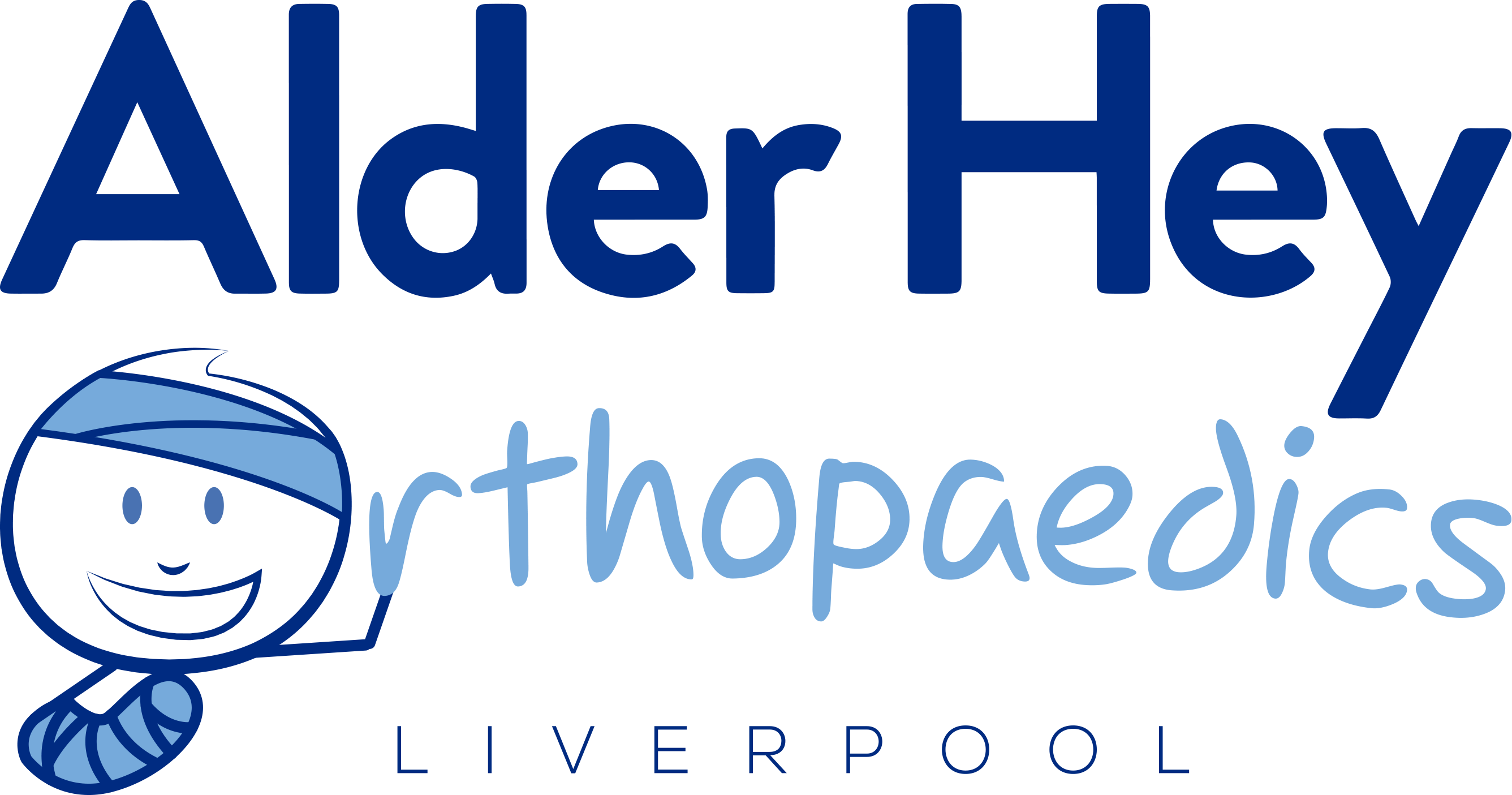 The Alder Hey Orthopaedics Approach to Managing Children During the COVID PandemicMarch 2020The Alder Hey Orthopaedics Approach to Managing Children During the COVID PandemicThese guidelines are written to assist in the immediate management of paediatric orthopaedic patients during the COVID pandemic. They are not prescriptive. As usual, all cases seen by the orthopaedic team should be discussed in a daily trauma meeting and any decisions made at that meeting would supersede this document. This guidance embodies the minimum standard of care that our patients should expect, although it may not always be the care we would normally offer. The level of care given to patients very much depends of the degree of pressure on the Trust at the time that care is delivered and on the availability of staff who can deliver that care. Pragmatic common sense should always be exercised. Information documents for parents have been prepared by the BOA (in conjunction with BSCOS) and can be edited to fit local circumstances and offered to parents for guidance.Over-arching principlesALL INJURIES SHOULD BE EXAMINED TO ASSESS NEUROVASCULAR STATUS, AND EXCLUDE COMPARTMENT SYNDROME. Orthopaedic consultants must urgently review:- A child with a suspicion of septic arthritis or musculoskeletal infection.- A child with suspicion of a tumour.It is important to remember to always consider NAI.Consider providing all families with the BOA guidance document where appropriate.Provide all families with a parental advice leaflet on how to care for and remove their child’s cast.ELECTIVE PRACTICEHIP SCREENINGGovernment restrictions have been put in place in March 2020, limiting the movements of the public as a patient safety measure.  It is accepted that during this crisis, routine non-urgent ultrasound scanning may not take place resulting in a delay for the scanning of unstable or at risk hips.  It may well not be possible to adhere to the present NIPE standards due to the government restrictions on movement, public gatherings and the treatment of non-urgent cases.  Medical and sonographic personnel may also not be available. If screening is cancelled or postponed, a letter with contact details for patient queries should be drafted by the hip-screening department within the Trust.Screen positive after clinical examination (suspected dislocated or dislocatable hip) In light of current pressure on all services, only babies with screen positive results on physical examination should be referred for hip ultrasound.  As far as possible the recommended target times should be adhered to, but we recognise that this may not be possible and therefore the scan should be undertaken as soon as is reasonably feasible.If a maternity hospital has the capacity and experience, babies should receive the hip ultrasound prior to discharge from the hospital, where possible. If the ultrasound is normal (centered hip and Graf >55 degrees) the child can be discharged. If the child has any abnormality, the child should be rescanned at 6 weeks of age. Treatment need not automatically begin at this stage, and parents should be reassured that many hips will resolve spontaneously. Parents should be advised not to swaddle their child.  Commencing treatment early will increase unnecessary face-to-face follow-ups with its incumbent risks during the period of social distancing.If a maternity hospital does not have the capacity and/or experience, the child should be scanned at 6 weeks of age. If hip ultrasound is not possible 6 weeks of age the scan should be arranged as soon as possible when services resume.For those scanned at 6 weeks of age (for either of the above reasons), and the hip is found not normal (a normal hip is a centred hip and Graf >55 degrees), orthopaedic review will be required and a harness may be commenced. Once in a harness, treatment follows the standard harness protocol.Screen positive for hip risk factors (i.e. Breech or Family History)Babies with hip risk factors who would usually have hip scan at 6 weeks of age should NOT be referred for hip ultrasound. This should be delayed until normal services resume when these children will be then followed up through clinical examination and/or ultrasound/ radiographic follow-up. Accurate records should be kept so that any babies who have missed out on a scan or orthopaedic opinion can be traced and followed up as appropriate, when resources permit. The screen positive result should be recorded on S4N to enable follow up at a later stage. In all cases where screening or follow up cannot be completed, records will remain as pending on S4N for later follow up.Referring babies with ‘clicky hips’ is not national policy so in line with current national guidance, babies with screening findings of ‘clicky hips’ should NOT receive hip ultrasound.PONSETI CASTSStarting new treatments:	The advice is NOT to start new treatments during the pandemic. Delay in treatment – implications:There is evidence that starting treatment later can still lead to good results.Treatment protocols for older babies and children can be more challenging. Practitioners unfamiliar with this situation are advised to seek support from local tertiary centres and to comply with the advice of the European Consensus Group.Please refer to the official BSCOS Ponseti guidance document available at www.bscos.org.uk The UKCCG will also be providing advice as required.ELECTIVE SURGERY FOR NON URGENT CONDITIONS INCLUDING CHILDREN WITH CEREBRAL PALSY  All such procedures should be paused until after the pandemic. FRACTURE CARE PRACTICEUPPER LIMB:CLAVICLE FRACTURES:Immediate treatment:		Provide a sling for comfort and discharge from A&EPrep the family to begin gentle ROM from 1 week onwards.Follow up treatment:	None required.SHOULDER DISLOCATIONS: Immediate treatment:		Reduced and discharge from A&EProvide a sling for comfortPrep the family to expect a telephone consultation at 4 weeks and to begin gentle ROM from 1 week onwardsFollow up treatment:	Telephone virtual fracture clinic – 4 weeks to check on progressPROXIMAL HUMERAL FRACTURES:Immediate treatment:		Provide a collar and cuff and discharge from A&EPrep the family to expect a telephone consultation at 4-6 weeks Advise to begin gentle ROM from 2 weeks onwards Follow up treatment:	Telephone virtual fracture clinic at 4-6 weeks to check on progress.MIDSHAFT HUMERAL FRACTURES:Immediate treatment:		Minimally displaced/ stable: Provide a collar and cuff for comfortDisplaced/ unstable: Apply a well fitting high above elbow backslab if appropriate.Prep the family to expect a telephone consultation at 4-6 weeks Advise to begin gentle ROM from 2 weeks onwards Follow up treatment:	Telephone virtual fracture clinic at 4-6 weeks to check on progress.SUPRACONDYLAR FRACTURES – closed injury, no neurovascular compromise:Gartland 1Immediate treatment:	Provide a collar and cuffPrep the family that they will remove the collar and cuff themselves at 3 weeks and to avoid risky activities for 6 weeksFollow up treatment:	NoneGartland 2 Immediate treatment:	Application of a well-fitting above elbow backslab and U slab with flexion to 90 degreesPrep the family to remove the cast themselves at home at 3 weeks and to avoid risky activities for a further 3 weeks. They should expect follow up after the COVID pandemicFollow up treatment:	Face-to-face follow up following the COVID pandemicGartland 3 & 4Immediate treatment:	Admit to the ward for further surgical management	Document a clear assessment of their COVID statusFollow up treatment:	Fracture clinic appointment 3 weeks post op for removal of wires. 	No Xray to be taken. Discharge from clinicMEDIAL EPICONDYLE FRACTURES:Immediate treatment:	Reduce any associated elbow dislocation and check that the medial epicondyle is not within the jointApply a well fitting above elbow backslabPrep the family to expect a telephone consultation at 2 weeks and that will need to remove cast at 3 weeks and begin mobilisationFollow up treatment:	Telephone virtual fracture clinic at 2 weeks to check on progress and decide further management thereafter LATERAL CONDYLE FRACTURES:No intra-articular displacementImmediate treatment:	Apply a well-fitting above elbow backslab Prep the family to expect an Xray at 2 weeks followed by a telephone consultation to offer further advice on when the family should remove their own cast at homeFollow up treatment:	Invitation for Xray through the cast at 2 weeks to ensure to displacement followed by telephone virtual fracture clinic thereafter If no further displacement:  	Face-to-face follow up following the COVID pandemic (3 months)If displacement: 		Percutaneous screw fixation (see pathway below)Intra-articular displacementImmediate treatment:	Admit to the ward for open reduction and screw fixation.	Prep the family to remove backslab/ soft cast at 4 weeksFollow up treatment:	Telephone virtual fracture clinic – 6 weeks to ensure cast removed Face to face follow up following the COVID pandemic*** Any long-term non-unions may need to be addressed after the pandemic***MONTEGGIA AND GALLEAZI FRACTURES:Immediate treatment:	Admit to the ward for standard operative care.Follow up treatment:	To be decided by the consultant in charge of care SINGLE BONE FOREARM FRACTURES: (after ruling out Monteggia, Galleazi and NAI)Immediate treatment:	Principle – to make the arm broadly straight but not necessarily reduce the fracture. Provide simple analgesia Apply an above elbow backslab/ soft cast in midrotation/ supination and a give sling for comfort. Prep the family to expect to remove the cast themselves at home at 6 weeks followed by a telephone consultation at 8 weeksFollow up treatment:	Telephone virtual fracture clinic at 8 weeks to check on progressBOTH BONE FOREARM FRACTURES – minimally displaced:Immediate treatment:	Principle – to make the arm broadly straight but not necessarily reduce the fracture. Provide simple analgesia Apply an above elbow back slab cast and reinforce with soft cast in midrotation/ supination and a give sling for comfort. Prep the family to expect a telephone consultation at 8-10 weeks and that they will need to remove the cast themselves at home at:6 weeks if <10 years8 weeks > 10 yearsFollow up treatment:	Telephone virtual fracture clinic at 8 or 10 weeks following cast removal to check on progressBOTH BONE FOREARM FRACTURES – displaced:Immediate treatment:	Principle – to reduce the fracture but anatomical reduction does not necessarily need to be achievedProvide simple analgesia (which includes intranasal diamorph and/or entonox in A&E) followed by manipulation by a registrarApplication of a below elbow moulded gutter cast ensuring that there is a gap for the cast to be later cut off. Extend to above elbow and reinforce with soft cast leaving a tab of soft cast prominent for later removalPrep the family to expect a telephone consultation at 2 weeks and that they will need to remove the cast themselves at home at:6 weeks if <10 years8 weeks > 10 yearsIf > 10 years of age, they will also receive an invitation for an Xray prior to the 2 week telephone call.Internal fixation remains an option for the adolescent. Follow up treatment:	Telephone virtual fracture clinic at 2 weeks and at 8 or 10 weeks following cast removal to check on progressGRADE ONE OPEN FOREARM FRACTURES: Immediate treatment:	These should be managed as closed injuries in A&E.	Superficial wash and one dose of IV cefuroxime should be administered in A&E.Follow up treatment:	As per fracture pattern protocol above.BUCKLE FRACTURES DISTAL RADIUS:Immediate treatment:		Apply a splint or bandage to the limb				Prep the family to remove the immobilisation at 3 weeks				Discharge from A&EFollow up treatment:	None UNDISPLACED DISTAL RADIUS FRACTURES:Immediate treatment:		Futura splintDischarge from A&E				Prep the family to remove the splint in 4 weeksFollow up treatment:	NoneDISPLACED FRACTURE DISTAL RADIUS:Patients < 12 yearsImmediate treatment:	Principle – to make the arm broadly straight but not necessarily reduce the fracture.Provide simple analgesia Application of a below elbow moulded gutter cast ensuring that there is a gap for the cast to be later cut off. Extend to above elbow and reinforce with soft cast leaving a tab of soft cast prominent for later removalPrep the family to remove the cast themselves at home in 6 weeks and receive a telephone consultation at 8 weeksFollow up treatment:	Telephone virtual fracture clinic at 8 weeks to ensure that the cast has been removed. Patients >12 yearsImmediate treatment:	Principle – to reduce the fracture but anatomical reduction does not necessarily need to be achieved – discuss with consultantProvide simple analgesia (which includes intranasal diamorph and/or entonox in A&E) followed by manipulation with the senior registrar present when possibleApplication of a below elbow moulded gutter cast ensuring that there is a gap for the cast to be later cut off. Extend to above elbow and reinforce with soft cast leaving a tab of soft cast prominent for later removalPrep the family to remove the cast themselves at home in 6 weeks and receive a telephone consultation at 8 weeksFollow up treatment:	Telephone virtual fracture clinic at 8 weeks to ensure that the cast has been removedPOTENTIAL SCAPHOID FRACTURES:Immediate treatment:		Apply a thumb extension splint				Prep the family to remove the splint in 6 weeksFollow up treatment:	Telephone virtual fracture clinic 8 weeksLOWER LIMB:SLIPPED EPIPHYSIS:Immediate treatment:	Admit the patient for single screw fixation irrespective of stabilityProphylactic fixation will not be routinely performed and the family should be made aware of the symptoms to be watchful ofConsider decompression of capsule if unstableFollow up treatment:	To be decided by consultant in charge of careCLOSED FEMORAL SHAFT FRACTURES:Immediate treatment:	Application of Thomas splint and admit to the ward< 7 years: treat in a hip spica7+ years: treat with operative stabilisation with internal fixationFollow up treatment:	Dependant on the procedure undertaken – D/W consultantCLOSED DISTAL FEMORAL/ PROXIMAL TIBIAL PHYSEAL FRACTURES:Immediate treatment:	Urgent admission to the wardConsider operative stabilisation with internal fixationFollow up treatment:	Dependant on the procedure undertaken – D/W consultantINTRARTICUALR FRACTURES OF THE KNEE:Immediate treatment:	Consider surgical managementFollow up treatment:	Dependant on the procedure undertaken – D/W consultantTODDLERS FRACTURES:	Immediate treatment:		Apply a soft bandage				Discharge from A&EFollow up treatment:	NonePOTENTIALLY UNSTABLE DISTAL TIBIAL METAPHYSEAL-DIAPHYSEAL JUNCTIONAL FRACTURES:Immediate treatment:		Apply a below knee backslab – can be reinforced with soft cast Non weight bearingPrep the family that they will remove the cast themselves at home in 4 weeks and will receive a telephone consultation at 6 weeks Follow up treatment:	Telephone virtual fracture clinic at 6 weeks to ensure that the cast has been removedTIBIAL SHAFT FRACTURES  > 10 years:Minimally displaced Immediate treatment:		Apply a split above knee cast and reinforce with soft castNon weight bearing – provide a Zimmer frame or crutches Prep the family that they will receive an appointment for an XR at 8 weeks and a telephone consultation thereafter. Prep the family that they will need to remove the cast themselves at homeFollow up treatment:	XRay at 8 weeks followed by virtual telephone fracture clinic where further advice regarding length of time in cast will be providedDisplaced: Immediate treatment:	Discuss with consultant:If soft tissues amenable consider applying a moulded above knee split cast with soft cast overlay. If too unstable to treat in plaster, the preferred treatment is internal fixationIf soft tissues not amenable, consider using an ex-fix and seek advice of the limb reconstruction team. If ex-fix is applied, consider the presence of a limb reconstruction team so that optimal results may be obtained and return to theatre avoidedFollow up treatment:	Determined by consultantOPEN FRACTURES OF LOWER LIMB:Immediate treatment:	First aid for open fractures should not be compromised despite the COVID emergency. Follow the BOAST guidelines including early antibiotics and photography of the wound to facilitate decision-making. Wounds should NOT be washed out in the emergency department.Discuss all cases with the on call orthopaedic consultant urgentlyA decision regarding surgical debridement, stabilisation and definitive coverage should be made in consultation with a limb reconstruction surgeon (LJ, CP, NP)Joint Consultant OrthoPlastic decision making should be maintained to minimise morbidity and limit unnecessary trips to theatre. Techniques to minimise duration and complexity of treatment will be considered. This may include some of the following options: cast treatment with or without windowing/ internal fixation/ acute shortening/ intentional deformity/ local flaps/ consideration of early amputationThese injuries are limb and occasionally life threatening. Any decision to deviate from the BOA/BAPRAS guidance should be made by two consultants with experience in the management of these injuriesFollow up treatment:	Determined by the consultant in charge of careSHII FRACTURE DISTAL TIBIA:	Immediate treatment:	Apply a below knee backslab reinforced with soft cast to achieve optimal positionCheck Xray not required unless initially grossly displacedNon weight bearing with zimmer or crutchesPrep the family that will remove the cast themselves at home in 6 weeks and they will receive a telephone consultation 8 weeks. Follow up treatment:	Telephone virtual fracture clinic at 8 weeks ensure that the cast has been removedADOLESCENT TRANSITIONAL FRACTURES OF THE ANKLE (TRIPLANAR AND TILLAUX FRACTURES):Immediate treatment:	Undisplaced fractures should be managed as per SHII fractures aboveFor displaced fractures, the ankle should be internally rotated and a below knee backslab reinforced with soft cast. A repeat check Xray required to ensure good positioning. - If the fracture gap/step is minimal, conservative management should be followed- If the fracture gap is deemed unacceptable, admit the patient for operative intervention. A CT scan can be considered although is not essential.Follow up treatment:	If conservative – treat as per protocol aboveIf operative, consultant to determine follow up planFIBULAR FRACTURES (WEBER):Immediate treatment:		Apply a walking bootWeight bear as able – provide crutches if requiredPrep the family that they will remove the boot themselves at home in 4 weeksFollow up treatment:	Telephone virtual fracture clinic at 4 weeks to check on progress and ensure that the boot has been removed FOOT FRACTURES – EXCLUDING LISFRANC:	Immediate treatment:	Apply a walking boot or below knee backslab reinforced with soft cast if pain warrants. Prep the family to remove the cast themselves at 4 weeks Weight bear as ableFollow up treatment:	DischargeGENERAL CONSIDERATIONS:If considering surgery for a suspected or confirmed COVID patient, this should be discussed with a consultant prior to admitting a patient. It will be appropriate to discharge the patient and perform delayed surgery in some casesIf placing a backslab or softcast, ensure the parents know how it would be removed at home and direct them to the information leaflet and online videos on “how to remove your child’s cast”Use splint or boot in preference whenever appropriate/possibleIf placing a backslab or softcast, always ensure it is sturdy enough to last the duration of treatmentDo not place a full POP without confirming with a senior team member that this is required